General Intake FormLast Name: ___________________________	First Name: ________________________	M.I. ______Date of Birth: ____/____/______	Age: _____	Sex:   M     F	Social Security #: ______________________Address: ________________________________________________________________________________________  Street 				House/Apt #		City			State		Zip	  Race:     White     African American     Asian/Pacific Islander     Hispanic     Other (specify) ______________________Preferred Language:     English        Spanish        Other (specify) _______________________Marital Status:	     Single        Married        Divorced        Widowed        OtherHome Phone #: ________________	 Cell Phone #: _________________   Office Phone #: ____________________Email: ________________________________________Okay to leave message about health information at (circle any that apply):     Home    Mobile    Office    EmailHow would you like your future appointment to be confirmed?   Call     Email     Text *Carrier*___________________Parent’s Information (if patient is under 18 years of age) Last Name: __________________________     First Name: ______________________  Date of Birth: ____/____/______Address: __________________________________________________________________________________________                 Street 				House/Apt #		City			State		Zip		               Home Phone: __________________   Cell Phone: ______________________ Email: _____________________________Insurance InformationCompany Name: ______________________________	Policy/Member ID: _________________________________Policy Holder: ________________________________   Relationship to Patient:     Self     Spouse     Parent     OtherPolicy Holder’s Date of Birth: ____/____/______	SS#: ______________________	Sex:   M     FReferred By    ____ Doctor (Name____________________________)      ____ Family/Friend      ____ ZocDoc____ Insurance      ____ Internet      ____ Other, please specify______________________________________Primary Care Physician: ___________________________     Phone: ___________________________**Preferred Pharmacy: __________________________     Phone: ______________________ Address & **ZIP CODE**: _____________________________________________________________________Emergency Contact Name:___________________________________   Relationship: _____________________Phone Number: ______________________Acknowledgement of HIPAA notice of privacy practicesI hereby acknowledge that I have fully reviewed and/or have received a complete copy of the HIPAA notice of private practices provided by the staff of this office.Medicare/Medicaid Assignment of BenefitsI certify that the information given by me in applying for payment is correct. I authorize release of all records upon request. I request that payment of authorized benefits be made on my behalf.Assignment of Insurance BenefitI hereby authorize direct payment of medical benefits to Pura Dermatology, LLC/Saurabh Lodha, MD for services rendered by all medical providers in the corporation. I understand that I am financially responsible for any balance if my insurance is invalid and I am responsible for copays, remaining balances, deductibles/co-insurance payments, as well as any cosmetic procedures not covered by insurance.________________________________________            _______________________            ______________________Signature						Relationship			      Date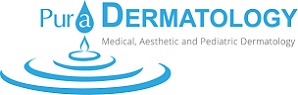 446 West 38th Street New York, NY 10018 Tel: (646)706-7747Fax: (646)706-773224 Hour Cancellation Policy I, _________________________________ understand and agree to the following:I understand that it is my responsibility to notify Pura Dermatology 24 hours in advance if I am unable to keep my scheduled appointment. I am also aware that I will be billed the contracted rate of $50.00 in the event that I fail to change or reschedule my appointment 24 hours in advance. ___________________________________			____________________________Signature of Patient/Parent					Date